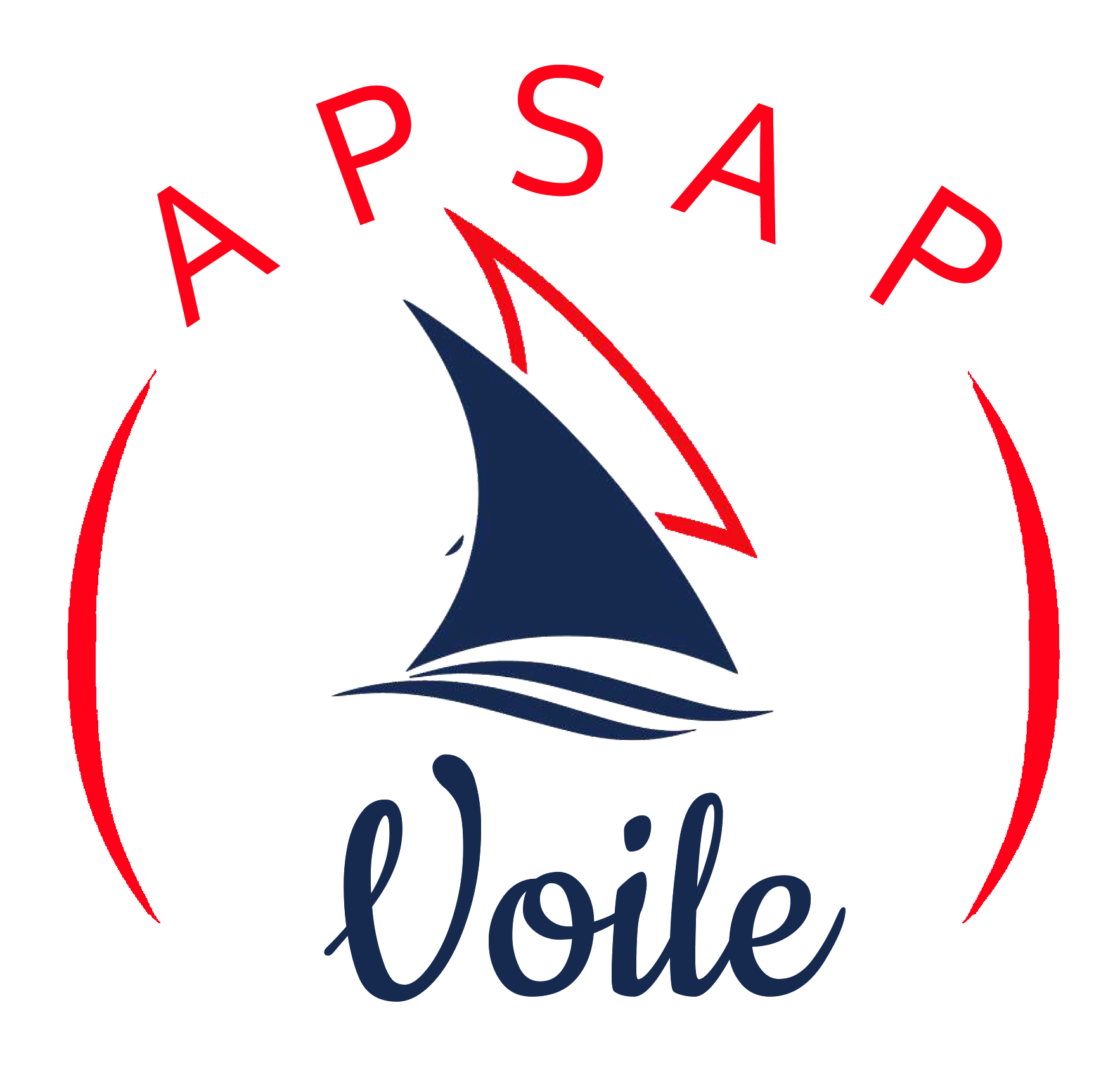 Lieu de pratique habituel : Parc Interdépartemental des Sports Paris – Val de Marne, plaine sud.https://apsapvoile.frRemplir les zones grisées et ou cocher les cases correspondantes à votre situation. Pour passer d’un champ à l’autre utilisez la touche « tabulation »Pour obtenir de l’aide sur une case, cliquer sur la zone et tapez la touche F1.Vous pouvez transmettre ce bulletin d’adhésion par voie électronique. Un exemplaire devra être imprimé, signé manuellement et retourné à un membre de bureau du club.ADHERENT    N° adhérent :      	NOM :      		Prénom :      		Date de naissance :      	Adresse :      	Code postal :      	 Ville :      	E-mail :      	Portable      	Accepte d’adhérer au groupe « WHATSAPP »         oui 		non Licence(s) souhaitée(s) :  	FFV Licence N°      		FSGT Licence N°       	Fonction publique  Administration de rattachement       	Service d’affectation       	Pour les non-fonctionnaires :Entreprise :      	Date d’adhésion à la section Voile :       	Appartenance à une autre APSAP :  Photo jointe 	  oui 		non Certificat médical joint :	  oui 		non Titulaire d’un permis hors-bord thermique 	  oui 		non Titulaire d’un diplôme de secourisme (AFPS, BNS…)    oui 		non Titulaire d’un titre encadrement voile ou canoë kayak  oui 		non AUTORISATION DES PARENTS POUR LES ENFANTS MINEURSJe soussigné      	autorise mon enfant à être adhérent à l’Union des APSAP section Voile.	 Signature 	 VOTRE ENGAGEMENTJe soussigné reconnais avoir eu connaissance des statuts et du règlement intérieur de l’association et en accepter les termes.Fait à :      	 Le      			SignatureCOORDONNEES BANCAIRESBanque : La Banque Postale   Bénéficiaire : UNION APSAP SECTION VOILE IBAN : FR87 2004 1000 0154 0333 4V02 063            BIC : PSSTFRPPPAR